5 ИЮЛЯПРОДОЛЖЕНИЕ РАБОТЫ СЕМИНАРАПродолжение дискуссии и доклады участников семинара10.30. Регламент – до 15 мин.Ведущий – И.А. Есаулов. Дорофеева Л.Г. (Калининград). Как в древнерусской словесности вселенское стало родным: к теории трансплантации Д.С. Лихачева.Павляк О.Н. (Калининград). Библейский контекст в одах М.В. Ломоносова. Шумакова М.С. (Калининград). Философия природных образов в «восточных» поэмах Дж. Г. Байрона и «южных» поэмах А.С. Пушкина.Поташова К.А. (Москва). Феномен Рафаэля в восприятии Пушкина и Лермонтова: к проблеме родного и вселенского.Киселева И.А. (Москва). Патриотическое звучание наследия М.Ю. Лермонтова: диалектика родного и вселенского.Мироненко М.Н. (Ростов-на-Дону). Православный аристотелизм в поэтике М.Е. Салтыкова-Щедрина (на материале цикла «Помпадуры и помпадурши»).Певцов Г.Д. (Москва). Образ Богородицы у Александра Блока.Михаленко Н.В. (Москва). Библейские образы и мотивы в «Окнах РОСТА» В.В. Маяковского.Блищ Н.Л. (Минск). «Вселенское» как родное» в творчестве А.М. Ремизова: от «Ècrivain» к креветке.Звонарева Л.У. (Москва). Апология эмиграции: культурный опыт Романа Гуля, Сергея Голлербаха, Рене Герра. Жилина Н.П. (Калининград). Родное и вселенское в рассказах В. Шукшина.  Рубцова Л.В. (Калининград). Родное и вселенское в народных рассказах (на фольклорном материале Калининградской области).  19.00. Творческий вечер поэта Григория Певцова (Москва)Темы прошлых семинаров (2010-2013):I. Архетипы русской литературы: поиск традиции.II. Карнавал/карнавализация в литературе: юродство и шутовство.III. Народная культура и Православие.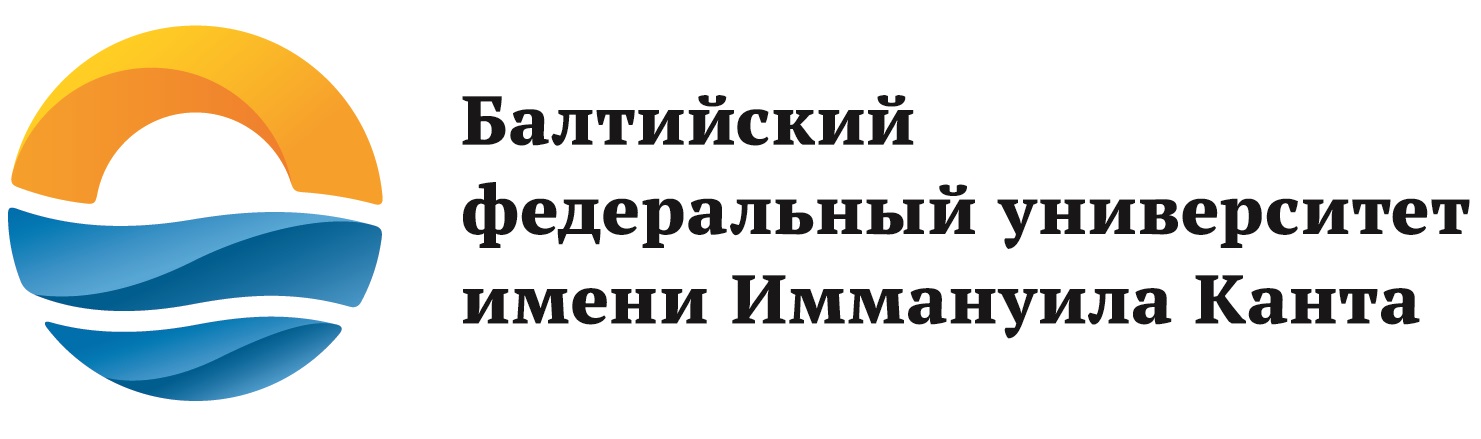 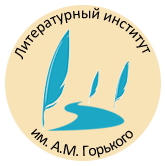 IV БАЛТИЙСКИЙ МЕЖДУНАРОДНЫЙ СЕМИНАР-ДИСКУССИЯРОДНОЕ И ВСЕЛЕНСКОЕВ РУССКОЙ СЛОВЕСНОСТИ, ИСТОРИИ, КУЛЬТУРЕ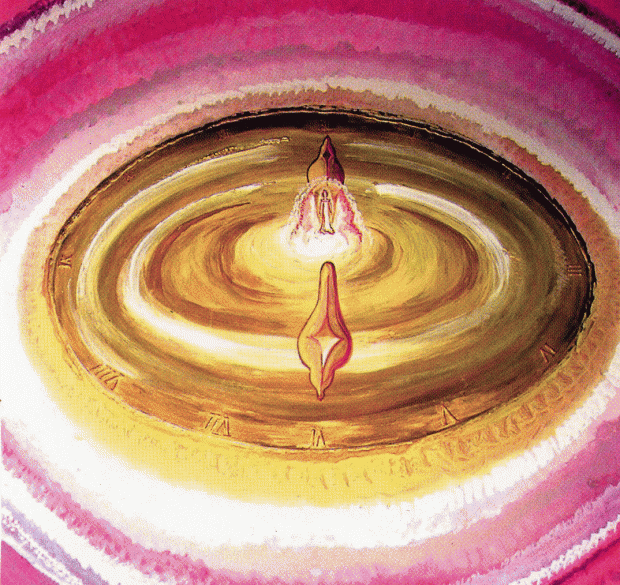 4-5 июля 2014 годаCветлогорск, конференц-зал гостиницы «Балтика»4 ИЮЛЯ10.30Основной докладчик – Иван Андреевич Есаулов, д.ф.н., проф. Литературного института, директор Центра литературоведческих исследований Российского православного университета.Ведущая – Людмила Григорьевна Дорофеева.Дискутанты:Aлешка Татьяна Вячеславовна, к.ф.н., доцент Белорусского гос. университета (Минск, Белоруссия).Блищ Наталья Леонидовна, к.ф.н., доцент Белорусского гос. университета (Минск, Белоруссия).Видмарович Наталья Петровна, д.ф.н., проф. Загребского университета (Загреб, Хорватия).Ганошенко Мария, студентка Литературного института (Москва).Гильманов Владимир Хамитович, д.ф.н., проф. Балтийского федерального университета им. И. Канта (Калининград).Дмитровский Алексей Захарович, к.ф.н., проф. Балтийского федерального университета (Калининград).Довыденко Лидия Владимировна, к.ф.н., доц. Калининградского института экономики, главный редактор журнала «Берега» (Калининград).Дорофеева Людмила Григорьевна, д.ф.н., доцент Балтийского федерального университета (Калининград).Жилина Наталья Павловна, д.ф.н., проф. Балтийского федерального университета (Калининград).Закуренко Александр Юрьевич, поэт, переводчик, преп. (Москва).Звонарева Лола Уткировна, д.и.н., зав. кафедрой журналистики Института гос. управления, права и инновационных технологий (Москва).Касперс Ольга, д.ф.н., преп. Зальцбургского университета (Зальцбург, Австрия).Киселева Ирина Александровна, д.ф.н., проф., зав. кафедрой русской классической литературы Московского гос. обл. университета (Москва).Коршунова Евгения Александровна, к.ф.н., ст. преп. Харьковского национального университета им. В. Н. Каразина (Харьков, Украина).Мальцев Леонид Алексеевич, д.ф.н., проф. Балтийского федерального университета (Калининград).Мальцева Яна Александровна, к.ф.н., Духовно-просветительский центр «Наш дом» (Светлогорск).Мироненко Марина Николаевна, преп. Южного федерального университета (Ростов-на-Дону).Михаленко Наталья Владимировна, к.ф.н., старший научный сотрудник Института мировой литературы им. А.М. Горького (Москва).Певцов Григорий Дмитриевич, поэт, переводчик, зам. ред. международного альманаха «Литературные знакомства» (Москва).Поташова Ксения Алексеевна, соискатель Московского гос. обл. университета (Москва).Рачкова Екатерина Евгеньевна, аспирантка Южного федерального университета (Ростов-на-Дону).Савинов Алексей, студент Литературного института (Москва).Сытина Юлия Николаевна, к.ф.н., мл. научн. сотрудник научно-исследовательского отдела Московского государственного областного университета, председатель Совета молодых ученых МГОУ (Москва).Шумакова Милана Сергеевна, аспирантка Балтийского федерального университета (Калининград).Юрявичиене Лариса, учитель-эксперт Основной Клайпедской школы им. А. Рублева (Клайпеда, Литва).Яковлева Галина Николаевна, руководитель Культурно-образовательного центра для юношества при Литературном институте (Москва). Презентация книги:Закуренко Александр. Возвращение к смыслам. Старые и новые образы в культуре: опыт глубинного прочтения. М.: Издательство Библейско-богословского института, 2014.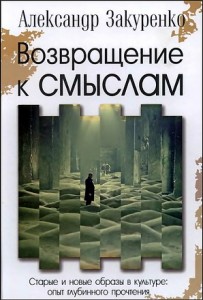 